新大陆PDA设备扫描配置设备基础设置打开桌面《快捷设置》功能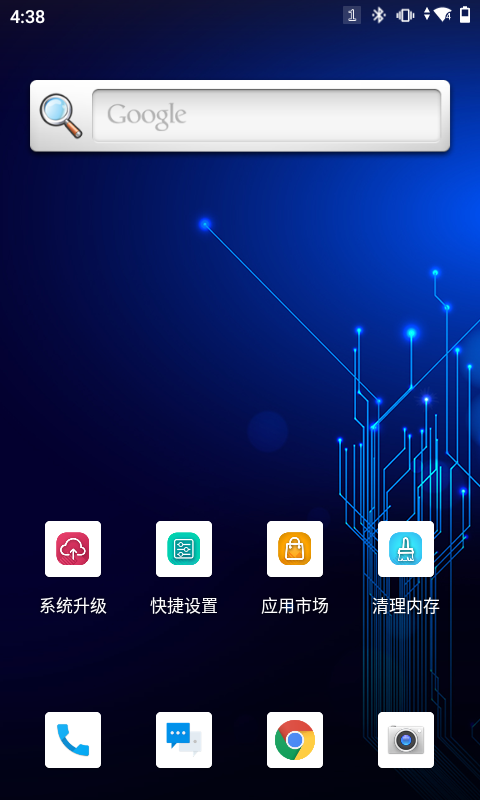 打开《扫描设置》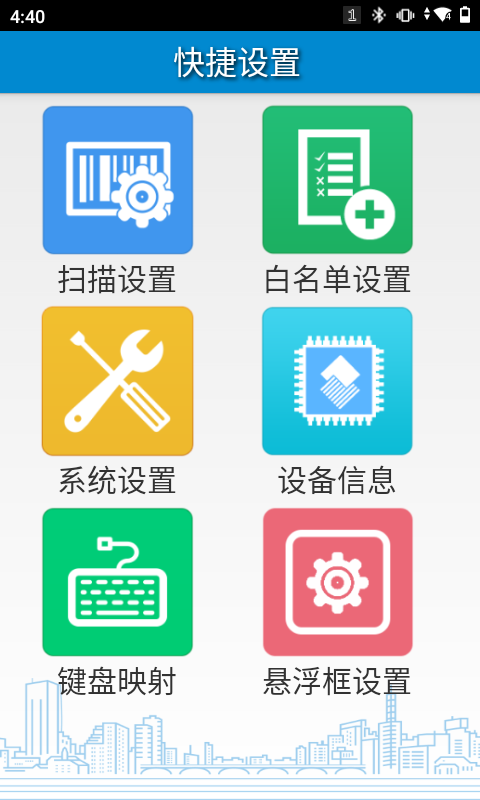 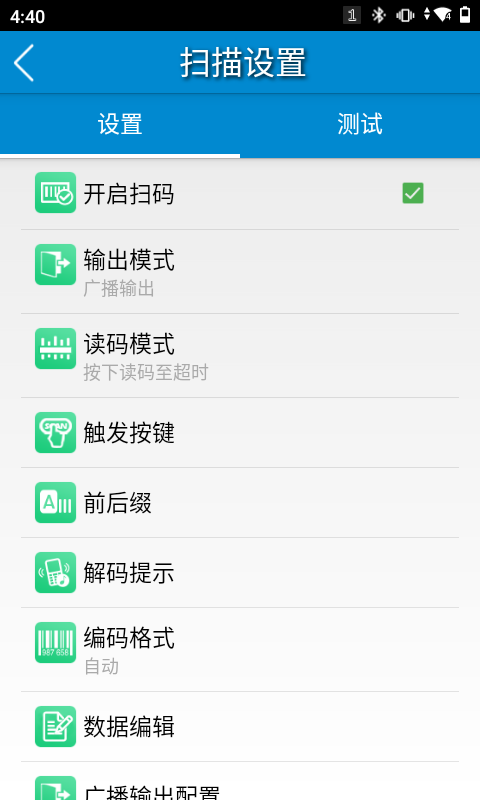 设置输出模式为《广播输出》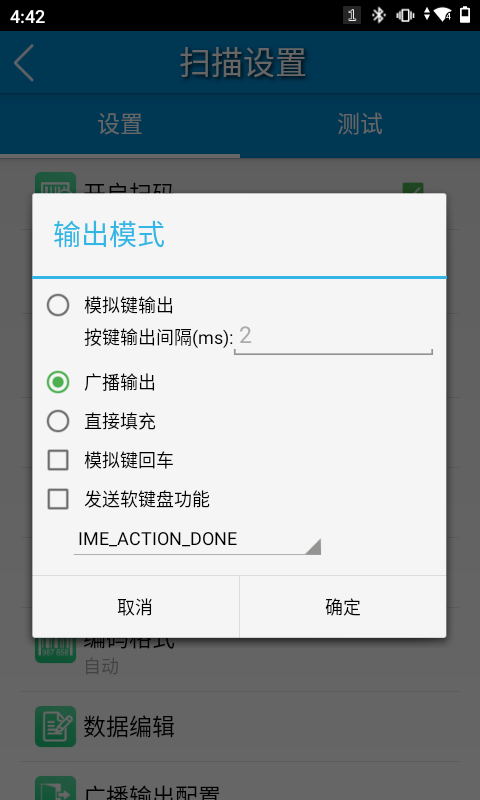 编码格式设置为《自动》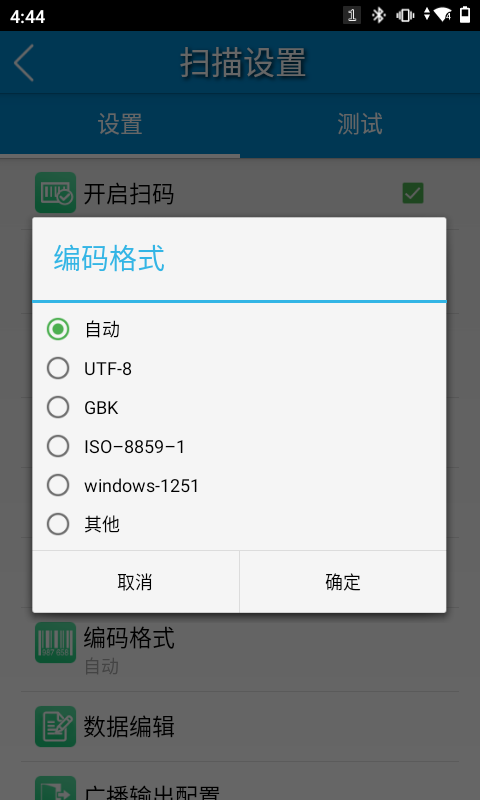 广播输出配置与PDA的设置保持一致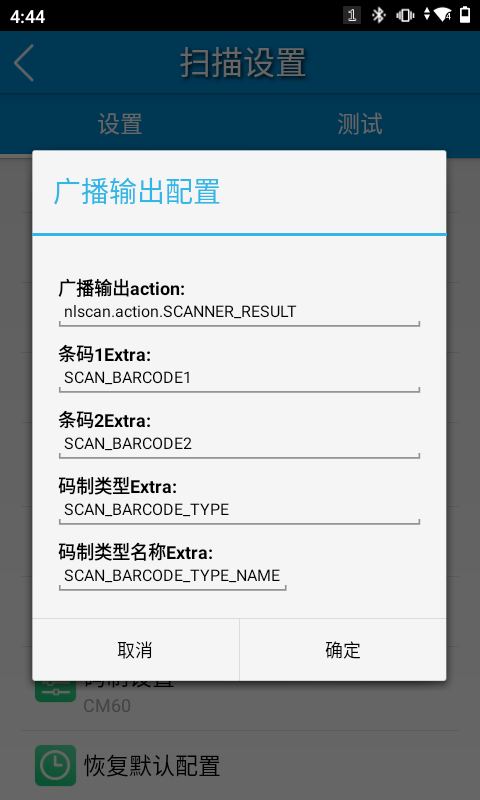 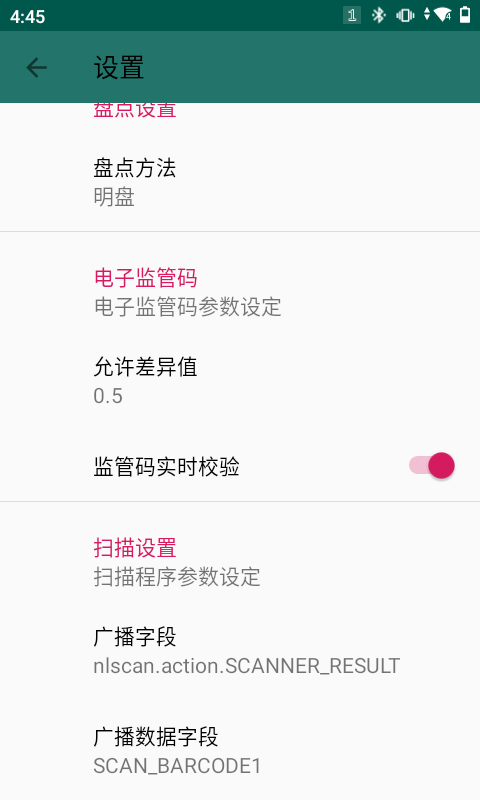 